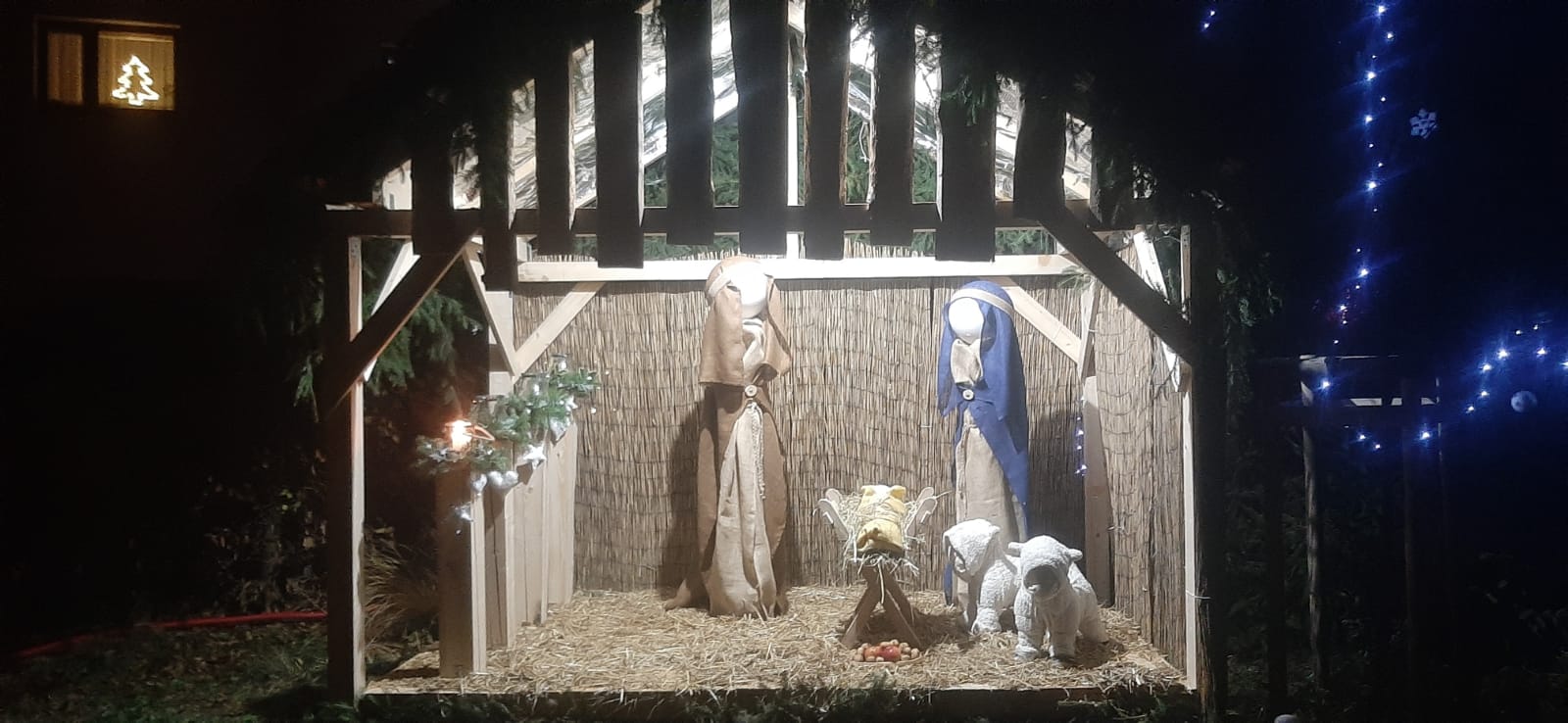 Tímto dáváme všem na vědomí,  že spolek Přátelé Markvarticka spolu s Mateřskou školou v Markvarticích v neděli 27.11.2022 v 16,30 hodna návsi v Markvarticích společně přivítají  příchod adventu a za doprovodu koled, které zazpívají děti z mateřské školy, rozsvítíme vánoční strom a zažehneme      v betlému první svíci Adventu. Přijďte se s námi potěšit a společně vykročit do času pokoje, radosti                   a očekávání.